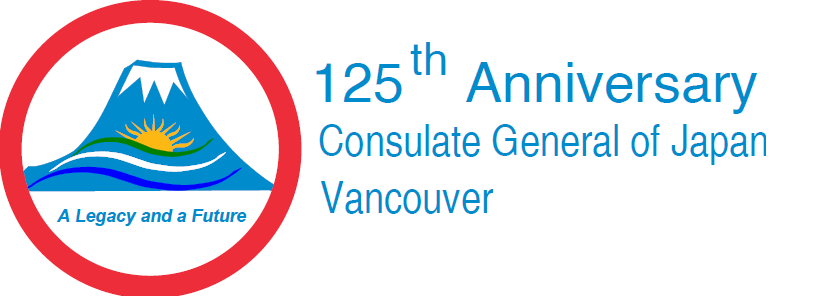 下記情報はパネルディスカッションを有効活用する意味で大切ですのでご協力をお願い致します。アンケート調査3年以内にリノベーションを考えている：　　　 はい、　　いいえ省エネリノベーションについて知っている：  　 はい、　　いいえ将来リノベーションを計画されている場合、行いたい建物の箇所に○印または明記して下さい。キッチン　　B)バスルーム、トイレ　　 C) リビングルーム  　 D) 寝室E )  ベースメント　　    F) 増築（寝室、子供部屋、その他）　　    G) 省エネへのアップグレード住宅に関する質問事項：既存住宅リノベーション全般に関する事項省エネルギー住宅に関する事項その他お聞きしたい事項氏名：ローマ字表記：住所：E-Mailアドレス：参画団体名：（○印または明記して下さい）建友会　 　  　　企友会　　   　　日加商工会議所　     　日系ガーデナーズ協会　　　日系女性企業家協会　　　バンクーバービジネス懇話会その他団体名　（　　　　　　　　　　　　　　　　　　）または、非会員